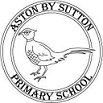 History Progression EYFSThis document outlines the knowledge and the skills the children will be learning History Progression EYFSThis document outlines the knowledge and the skills the children will be learning Three and Four-Year-Olds Understanding the WorldBegin to make sense of their own life-story and family’s history. Reception Understanding the World •  Comment on images of familiar situations in the past. • Compare and contrast characters from stories, including figures from the past.ELG Understanding the World Talk about the lives of people around them and their roles in society. Know some similarities and differences between things in the past and now, drawing on their experiences and what has been read in class. Understand the past through settings, characters and events encountered in books read in class and storytelling.Past and PresentTalk about the lives of people around them and their roles in society. Know some similarities and differences between things in the past and now, drawing on their experiences and what has been read in class. Understand the past through settings, characters and events encountered in books read in class and storytelling.